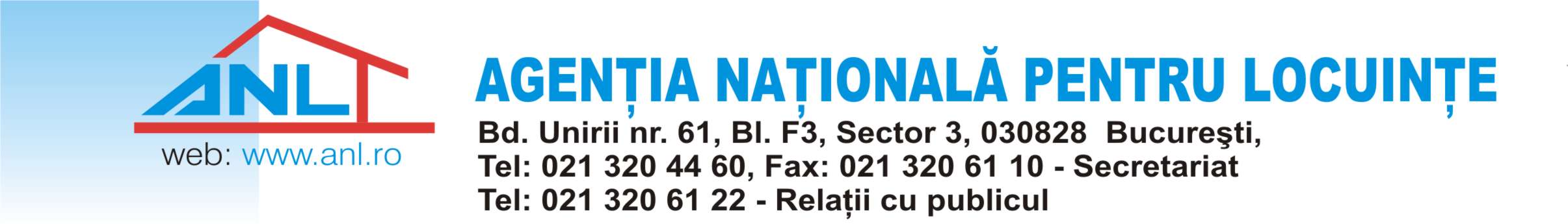 Biroul de PresăBucureşti, 9 iulie 2020Conducerea ANL vizitează amplasamentele din localitățile Târgu Jiu, Bumbești Jiu, Bustuchin, Novaci (județul Gorj)Directorul general al Agenţiei Naţionale pentru Locuinţe, Adrian Chițescu, a vizitat astăzi amplasamentele ANL din localităţile Târgu Jiu, Bumbești Jiu, Bustuchin și Novaci (jud. Gorj), în vederea monitorizării execuției lucrărilor pentru locuințele de serviciu și cele pentru tineri, destinate închirierii. Obiectivele deplasării sunt legate de verificarea stadiul fizic al unităților locative, de necesitatea de a menține un dialog eficient cu autoritățile publice locale în vederea identificării unor noi terenuri pentru construcția de locuințe prin programele guvernamentale derulate de Agenție precum și de rezolvarea unor probleme curente (recepții, corelarea termenelor de finalizare a locuințelor cu termenele de execuție a utilităților, respectarea graficului de execuție de către firmele de construcții etc.).Amplasamente monitorizateBustuchin – 20 de apartamente pentru tineri, destinate inchirieriiBumbești Jiu – 20 de apartamente pentru tineri, destinate inchirieriiTârgu Jiu – 40 de apartamente pentru tineri, destinate inchirieriiNovaci – 20 de locuințe de serviciuAgenţia Naţională pentru Locuinţe (ANL) derulează programe naţionale de construcţii locuinţe  sub coordonarea Ministerului Lucrărilor Publice Dezvoltării și Administrației (MLPDA). La nivelul județului Gorj, ANL a recepționat până în prezent 764 de locuințe pentru tineri. https://www.anl.ro/galerie/100 